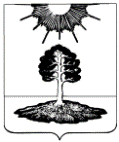 ДУМА закрытого административно-территориальногообразования Солнечный Тверской областиПЯТЫЙ СОЗЫВРЕШЕНИЕО внесении изменений Решение Думы ЗАТО Солнечный от 15.06.2015 г.№ 219-4       В связи с изменением структуры администрации ЗАТО Солнечный, на основании пункта  решения Думы ЗАТО Солнечный от 11.10.2017 года № 66-5 «Об утверждении структуры администрации ЗАТО Солнечный Тверской области и внесении изменений в Положение о муниципальной службе в ЗАТО Солнечный», руководствуясь Законом Тверской области «О регулировании отдельных вопросов муниципальной службы в Тверской области», Уставом ЗАТО Солнечный, Дума ЗАТО СолнечныйРЕШИЛА:      1. Внести следующее изменение в Решение Думы ЗАТО Солнечный № 219-4 от 15.06.2015 г. «Об установлении размера должностных окладов муниципальных служащих ЗАТО Солнечный» (с изменениями, внесенными решением Думы ЗАТО Солнечный от 22.03.2016 г. № 25-5):Приложение № 1– изложить в новой редакции (прилагается).      2. Настоящее решение вступает в силу с 01 ноября 2017 года.Приложение   к Решению Думы ЗАТО Солнечный№     67-5 от 11.10.2017 г.«Приложение 1 к Решению Думы ЗАТО Солнечный№ 219-4 от 15.06.2015 г.Должностные оклады муниципальных служащих ЗАТО Солнечный11.10.2017№   67-5      Глава ЗАТО СолнечныйЕ.А. Гаголина№  п/пНаименование должности муниципальной службы Размер должностного оклада, руб.1Должности муниципальной службы  ЗАТО Солнечный Высшая должностьДолжности муниципальной службы  ЗАТО Солнечный Высшая должность1.1.Глава администрации, работающий по контракту128871.2.Заместитель главы администрации по экономике и ЖКХ90321.3.Заместитель главы администрации по финансовым вопросам, начальник финансового отдела90321.4.Заместитель главы администрации по социальным вопросам90321.5.Заместитель главы администрации по правовым вопросам90322.Главная должностьГлавная должность2.1.Заместитель начальника финансового отдела администрации74282.2.Руководитель отдела образования администрации78292.3.Руководитель отдела бухгалтерии, главный бухгалтер администрации78292.4.Руководитель отдела земельных, имущественных отношений и градостроительства78292.5.Руководитель отдела по делам гражданской обороны и чрезвычайным ситуациям78293.Ведущая должностьВедущая должность3.1.Заместитель руководителя отдела бухгалтерии70453.2.Руководитель сектора по учету муниципального имущества и работе с арендаторами отдела земельных, имущественных отношений и градостроительства62634.Старшая должностьСтаршая должность4.1.Главный специалист администрации54944.2.Главный специалист по доходам бюджета54944.3.Главный специалист – ответственный секретарь комиссии по делам несовершеннолетних и защите их прав54945.Младшая должностьМладшая должность5.1.Специалист – секретарь комиссии по административным правонарушениям36596.Должности муниципальной службы для обеспечения исполнения полномочий контрольно-счетного органа ЗАТО СолнечныйВысшая должностьДолжности муниципальной службы для обеспечения исполнения полномочий контрольно-счетного органа ЗАТО СолнечныйВысшая должность6.1.Председатель ревизионной комиссии ЗАТО Солнечный9032